CARTMEL PENINSULA TEAM MINISTRYST MARY’S ALLITHWAITE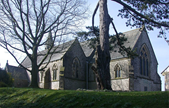 The Parish Church of St Mary’sAnnual ReportFor the year end 31st December 2018Team Rector’s ReportDear Friends,2018 was a momentous year for the Mission of Allithwaite Church, and a significant challenge, but by the Grace of God, the church has still managed to move forward.You’ll know that in April, Rachel Stavert, Team Vicar with special responsibility for Allithwaite and Flookburgh, began a period of extended leave. She has been off work since then, and has been sorely missed in churches, schools and communities. It has been frustrating to all concerned that no explanation has been given, but people have been very good in giving Rachel the time and space she needs, as well as caring for her in this difficult time. Rachel's decision came just as I was exploring the invitation from Bishop James to take up an interim post (meaning time-limited) as Transitional Team Rector for the Cartmel Peninsula Team. It had been a telephone conversation with Rachel that had helped to convince me that this post could be a call from the Lord, so it was incredibly hard to learn she wouldn’t be in action when I started in July. The post, basically, is to oversee a transition from being a Team Ministry to a Mission Community on the Peninsula, but I’ve ended up in charge of nine churches!I’ve gradually realised that as Rector, many responsibilities normally in Rachel’s hands have devolved to me, but I am / we’re all extremely grateful to Revd Amiel Osmaston who stepped in at the Bishop’s request to take on some oversight of the church. She’s been wonderful in befriending and pastoring people, supervising Heather’s training, giving wise counsel to the PCC (and me), helping organise the excellent Bible Course, with around 40 regular participants, the Weekend Away in January 2019, and generally being around with her prayerful, insightful, Christ-like self. I’m also enormously grateful to Sue Wymer who has covered the work with Allithwaite and Flookburgh Schools which are such an important part of St Mary’s Mission. She’s been great, a huge support to the schools, loved by the children, and a wonderful advert for Jesus to them.We’ve also been helped enormously by Revd Andrew Norman, Assistant Curate to the CPTM who was left the sole stipendiary ministering across the Peninsula from April to August, and other licensed members of the CPTM, principally Steve Bell and Lis Arthurs, Readers based in St Mary's, (retired) Revds Bryan Williams and Sue Wilson, and not least Julia Gilchrist who sets up the rota.However, church is not just Sunday gatherings for worship and teaching, and St Mary’s is blessed with so many folk who engage at all sorts of levels to make the life of the church so vibrant. The Wardens Team, PCC, all the groups and their leaders (I daren’t mention them by name in case I miss one). Thank you to ALL of you. All these elements of St Mary’s Mission require time, energy, and much prayer to be effective as Mission endeavours. I believe it is an extraordinary sign of the presence of the Holy Spirit among you that all this has continued through this turbulent year. It reminds me of the story of Jesus and the disciples in the storm on Galilee (Lk 8:22ff). Jesus had said, “Let’s go across to the other side of the lake,” and promptly went to sleep. A huge storm blew up, threatening to engulf the boat, and the disciples, many of whom were fishermen used to the sea, were terrified. Forgetting Jesus’ words in their fear, they woke him up. “Don’t you care?” they scolded. “Where’s your faith?” he retorted. The Word of God had said they were going to the other side, so no matter what was thrown at them, that’s where they were going. Their fear and panic came because they had forgotten to trust the Lord, giving their attention to the circumstances instead. By contrast, the people who make up St Mary’s Church Allithwaite, have not forgotten the One in Whom their faith resides. You have remained faithful. Jesus said “I will build my church,” (Mtt 18:18). So, He will. Our job is to make disciples, (Mtt 28:19), and that is what has carried on.God bless us as we Trust Christ to Transform Church and Transform our Communities.JimPCC Lay Chair ReportDear Friends,This last year has been a difficult and demanding year for St Mary’s.  We are trying to keep the main the thing, the main thing! As a church, we believe that we are here to reflect the light of God’s love into the heart of the community. As Jesus taught: “You are the light of the world. A city built on a hill cannot be hidden. In the same way, let your light shine before others, so that they may see your good works and give glory to your Father in heaven.” Matthew 5:14, 16As a PCC we have been looking forward to how we can best be the Church God wants us to be and we have highlighted four priorities.1. We want to offer worship to God which is accessible, varied, meaningful and transforming for people at all stages of life; in particular we will explore changing the time of our morning worship to make it more accessible to the community.2. We want to develop loving and caring relationships within the fellowship of the Church and our local community; in particular we will revamp and widen our Pastoral Care remit whilst paying greater attention to welcoming and listening to one another in church.3. We want to make faith in Christ relevant to the lives of people in our community and the wider world; in particular we will aim to have the church open and staffed for at least a day each week to encourage more community involvement.4. We want to nurture Christian faith which leads to a deeper relationship with God; in particular we will develop homegroups, prayer in church and one-off events to enable church and community to further explore the Christian faith.We hope that you will want to journey with us to see how God will meet each of us as we grow in our relationship with Him!Steve BellElectoral Roll ReportIn March 2018 there were 116 people on the Electoral Roll (ER).  Every 6 years the ER has to be renewed and 2019 is one of those years. At 11th March 2019 there were 81 people on the new ER. Of those on the previous ER 21 people did not return completed forms; 5 people had moved away; 3 had died; and 6 had moved to another church.Chris Jones     Electoral Roll OfficerChurchwardens’ ReportOn behalf of all the church wardens I would like to thank everyone for all their help over the past 12 months, which has enabled the church to continue to function, albeit without Rev. Rachel who has been on long term leave since April 2018. We would like to thank the Interim Rector, Jim Bruce, Amiel Osmaston, Andrew Norman together with all the retired clergy living locally for their continued support during this difficult time. This has enabled us to provide communion at both churches as well as for home visits where communion has been given.We have all missed Rev Rachel from our worship at both St Mary’s and St John’s. We have particularly missed her support which she had provided for us all since she joined us. Rachel has represented the face of the churches as well as being the main point of contact for the churches in the villages of Allithwaite and Flookburgh as well as the local schools.  We have discussed outreach at our PCC meetings as we feel that we need to be closer integrated into the local communities.  I have heard that pupils were asked what their highlights were for the previous year and pupils responded that they all have missed ‘RevRach’ so much, when will she be back with us?  The schools in particular have felt at a loss in her absence, although support has been given and the morning service held on Mondays during term time continues to thrive.What an amazing few days we had when we were joined by Bishop Libby Lane (Bishop of Stockport and the first female bishop in the Church of England) and her team for a long weekend at the beginning of March for all the ‘Moving Mountains’ events which had been planned for over the previous twelve months.During 2018 we have a number of formalities to report on:The Institute has been closed and sold, and we are still waiting for funds from the sale to be transferred to St Mary’s funds.Peter Hogan retired as Church Warden just prior to being licenced due to ill health, leaving Ian Davey as the licensed CW with Alan Jones replacing Peter as a Deputy, to join Pat Rowsell and Michael Jackson as unlicensed CWs. Sadly Peter passed away on the 11th of January 2019, and will be greatly missed.Outstanding issues as at March 2019:Outreach in the Community: We have a representative from the PCC (Ian Davey) attending the local Parish Council (PC) Meetings, to see where we can work together for the community projects. To date this has included following:Working with the PC for the proposed new building development in Green Lane, situated at the north side of the church, abutting the Old Graveyard. To actively support the ‘Little Library’, which has been established as a pilot project in the church grounds; if this is successful, another one will be established in Cartmel..To work with the PC and keeping them informed of local issues at St Mary’s, such as tree management in the grounds of the school and church, particularly with the high winds and inclement weather we have been having of late.Regular maintenance checks have been carried out on the heating and electrical systems and on fire safety equipment.Of particular note is that there are still major issues with the temperature of the church; including the state of the church heating system and the boiler, yet to be resolved. Preliminary investigations have indicated that there are issues with the boiler functionality as well as the actual diameter of pipes used to enable adequate heating to be dispersed into the church. The heating situation is made worse by the lack of any heating insulation in the roof, no double glazing on any windows and poorly fitting doors (three sets) at the south entrance to the church. Fitting a heated air curtain is being considered to lessen the draught into the church when the doors are opened.In November 2017 the ceiling over the Lady Chapel was damaged when water ingressed from a slipped slate on the roof above.  It was repaired very quickly and damage was minimal. Immediate follow up action was initiated as a result; an urgent meeting with Paul Grout (Diocesan Architect) was called, to assess the situation. PG contacted a roofing consultant to perform an intrusive survey into the church roofing in March 2018, and a report on the roofs’ condition was produced which classified them as ‘fair’ although south facing slopes are in a poor condition.A roofing subcommittee has been commissioned by the PCC and has been reporting on progress through the PCC minutes. PAT electrical testing was performed in March 2018, and is due again in March 2020. The PCC have endorsed the St Mary’s Health and Safety Policy and the Internet Policy for 2019 (no changes from 2017).The gardening group activities were on hold during the time of Peter’s illness, although Andrew Sherwin has taken over as of March 2019.Despite this, the appearance of the church grounds continues to improve and a significant number of plants have been introduced.The War Memorial at the east end of the church was revamped in time for the Centenary Remembrance Day Service, with turf and plants, replacement cobble stones and pebbles.The church magazine continued to be produced through 2018 although the Easter edition (2019) will be the last, as editor Mike Lamb is retiring; although he is still maintaining the much improved website. We are indebted to Mike for taking these tasks on, as well as being the Standing Committee Secretary.It has been a great privilege for us all to serve at St Mary’s, and we pray that people will continue to help us and to further support the church through their generous offers of help and gifts of their time and expertise.Ian Davey	ChurchwardenAlan Jones	Deputy ChurchwardenMichael Jackson	Deputy ChurchwardenPat Rowsell 	Deputy ChurchwardenChildren’s work at St Mary’s Church 2018.Sunday SchoolEach Sunday morning during term time, the children meet regularly either for their own groups in the Mary Lambert Hall or together in church when there is an all age service. We currently have 12 children on our register and visitors regularly join the group, so our numbers vary from 4-10 each week, which is a regular challenge.  The children are enthusiastic about their groups and love to learn new songs, stories from the Bible, and discuss topics relevant to their daily life.  This year our topics have been Acceptance, God of victory, Faithfulness, Jacob and Church community.  The largest group is now the older group.  We continued to use the Scripture Union’s ‘GRID’ and SPLASH booklets for the first half of the year but as the format of these books has changed we have trialed the Urban Saints material, Energise, from September and encouraged the older group to self-lead some sessions. These all provide excellent and relevant Biblical teaching, with colourful materials to help them develop a deeper understanding of the Christian life and it is a privilege to watch the children grow in their young Christian faith.  They appreciate having prayer friends which they find a real support and we relaunched that scheme in September.  We have a committed team of leaders: Jean Bell, Emma Jackson, Emma Harris, Libby Cuthbertson and Michael Jackson, with Sarah Robinson and Kathy Haughton as great helpers. Teaching and helping these children and young people is a very important job and is highly valued.  Please pray for these leaders as they continue to teach and explain the importance of living a God-centered life. Thank you to the dedicated team who help out tirelessly and the children who make our job so worthwhile!Messy churchMessy Church draws people of all ages together and invites them to experience a fun-filled Christian community outside of regular Sunday Worship.  Just as Jesus met people where they were and got his hands messy, we aim to provide worship and a chance to encounter God for those who would not come to a regular Sunday service. Messy church is a wonderful way of using creativity and food to help people come close to God and each other.  This year the themes were Spring along with Jesus (April) and Advent (December). We regularly see about 30 primary school children and their carers all enjoying a happy couple of hours together.  We have a large number of helpers to enable this to happen, without whom all of this would not be possible and many thanks go to them.Rock SolidRock Solid continued until June with a small group of children but then numbers became unviable and we came to the difficult decision to close this club.  It has been a very useful and well received club in the six years that it ran, reaching out to many young people, but it is now time to rethink. There have been several meetings since with various clergy and workers across the team to discuss what type of children’s clubs are wanted in this area with the hope of relaunching them in Easter 2019.Jean BellSt. Mary's Allithwaite Lay Pastoral CareMission StatementJesus said: “Love one another. As I have loved you, so you must love one another.” (John 13:34)The Pastoral Care Team is dedicated to supporting all people through life transitions and times of need. We will offer a sensitive and confidential presence. We will care for all people whether they be members of our congregation or not.During the year we have visited people who have come to our attention mainly through church contacts. These have included some in nursing and residential homes and some who have needed support because of illness or bereavement. Visits are made to hospitals and individual homes as appropriate although, of course, St. Mary’s Church itself continues to be a place where local people meet, worship and find support. Holy Communion is taken to the Boarbank Hall and Cartmel Grange Nursing Homes and to the Old Vicarage Residential Care Home where a lay team, consisting of members from other churches as well as our own, ministers to the residents using communion by extension.The continuity of care through the networks already established remains in place as well as new approaches brought in to ensure that no one is overlooked are very much at the core of our thinking. We are urged to look out for ‘gaps’ in our usual congregation. Central to the work of the team was the local knowledge, sympathetic communication skills and Christian witness of Avril Chadwick. Avril has now retired from the Team after many years of dedicated service and although we miss her we are reassured by the fact that we can call on her for advice when necessary.  With the crucial support of God’s help at the centre of our work the Lay Pastoral Team will endeavour to meet these challenges of working with those in need. However, it has become apparent that a great deal of pastoral support goes on through the efforts of many members of our church family. People are looking after each other without reference to the Lay Pastoral Team. This is a development to be welcomed as it is often the aspiration of such support groups to render themselves redundant! Other avenues of pastoral support are emerging through Bible Study Groups and it is hoped that House Groups will be a follow-through with and developing awareness of pastoral care needs through these contacts. The question arises ‘Do we need a Pastoral Care Group anymore?’ The likelihood is that pastoral matters are being addressed elsewhere as suggested above.Whatever the future holds, the intention is to try and support all sections of our extended church family from the very youngest to our most senior members. With regard to our youngest members, Pastoral Baptism ‘follow-up’ cards are appreciated by the parents of babies baptised at St. Mary’s. These cards are given out on the first anniversary of the baptism and then the following four anniversaries leading up to school age. It is apparent that there are similar needs for follow-up and support for those who are coming to end-of-life situations and for their families. The Churchwardens are ensuring that officiants at funerals have contact details of the family of the deceased so that pastoral preparation and follow-up can take place if the family so wishes. The Wardens also aim to notify those members of our congregation who help with funeral arrangements giving them as much notice as possible if they are needed. Our well regarded primary school, and we ourselves, benefit from having a pastoral presence at ‘Monday Church’ when sharing conversations, providing refreshments for parents, carers and grandparents, joining in with the worship and prayers are a valuable connection to the school. A similar pastoral presence has been in place at the Toddlers’ Group and our members who attend report being with the children and adults involved as a worthwhile and often joyful experience.At the end of 2015, Churches Together set up an initiative to focus on those in our congregations who have dementia. The aim is to make every church in Cumbria ‘dementia friendly’ by 2020. This work is ongoing.  Access to church worship through improvements in the building, signage and possibly the need to adapt services has taken place. Due to our church re-ordering only a few years ago, only minor changes have been necessary e.g. clear notices indicating the toilets. However, all disabilities have to be considered and so large print folders have been provided as well as a wheelchair access for emergency use. Other developments have been the recording of the church magazine on flash drive thus enabling visually impaired people to listen to the contents.  The recording of church services is being further investigated.The usual services of a ‘sound loop’ are available for those with hearing aids.As stated earlier, it is part of our brief to support all elements within our church family but there are much wider considerations with regard to those who are not yet part of it. So, we need to be alert to the needs of newcomers to our area and ensure that they are made welcome and are able to feel part of our extended church family.It would seem that our church family members really do look after each other with prayer, telephone calls and visits.  Will the Lay Pastoral Team merge into this overall pattern of support and no longer exist in its current form from now onwards? As always, your prayers for our guidance and efforts are needed and will be much appreciated.At the time of report writing there are 9 team members:-We are commissioned to serve our church members and the wider community in the name of Jesus Christ our Lord and Saviour.   Bob JarrattSocial Group Report 2018We have enjoyed various activities/events throughout the year starting in January with lunch at the Pheasant.  As usual we were made most welcome with a wonderful choice of meals on offer.  There have been 2 Curry Nights, one in March and one in November, and both were well attended by church members and non-church members and have proved very popular.  The meals were interspersed with well put-together talks and slide shows and we are grateful to all those who have helped in any way to make the evenings work so well.  Proceeds from the November event were shared between church funds and Churches Together Youth Trust.There was a Generosity Day in April, and 3 days allocated to Days for Girls throughout the year which culminated in 50 kits being sent out to Uganda with Kathy Haughton in January 2019.  Also, in May, the Men’s Walking Group invited their ladies to a meal at Yew Tree Barn which was thoroughly enjoyed by all.The ‘Community BBQ’ was held in June at St Mary’s with a Bouncy Castle, Hot Dogs and Burgers, and games.  This was not quite as well attended as the previous year but was still greatly enjoyed within the community.On 15 July we held an Outdoor Service followed by a picnic, and in September the ‘annual’ Church Walk and picnic.The Harvest Festival Service followed by a Jacob’s Join lunch in church was, once again, very successful, and the sale of produce made £325 for church funds. In December we had our Big Sing in church, continuing into the evening at the Pheasant with carol singing, and chip butties provided by the pub.  It is always raucous and fun, with members of the Flookburgh Band leading us with the music and Keith playing ‘mine host’.Watch out for events in 2019.  These will be on the notice sheet in due course. Pat RowsellDeanery Synod ReportDeanery Synod met 4 times, meeting in Windermere and Allithwaite.  Alan Jones and Heather Smith both serve as lay representatives of St Mary’s. There remains one more vacancy.At each meeting Chris Mason has provided a lively update on his work with the Network Youth Ministry. The following is an extract from his March report:We have been walking the streets of Grange-over-Sands since Christmas (on a weekly basis), we have come across young people who have multiple issues. Smoking addictions, alcohol abuse, drug use, loneliness the lack of parental support etc. These young people need the love of Jesus in their lives just as much as anyone. As well as walking the streets of Grange, I am also proposing to start doing the same in the Windermere area. Richard Passmore the Fresh Expressions enabler has offered to come out with me on a Tuesday evening at 8pm. We would love local people to be involved and if you would be interested in coming along, please let me know. In addition he is looking forward to a trip to Sarajevo in the Easter holidays with YWAM and is planning Film Nights, Camps and other social events over the coming year.In October Jim Bruce was welcomed to the Deanery and Heather Smith was elected to the Diocesan Synod as a lay member.Safeguarding remains high on the agenda as do Mission Communities and reports were given on progress with these from around the Deanery. There was a presentation on the new legislation surrounding Data Protection.In addition there have been regular reports on matters of finance, administration and parish reports. Alan Jones    Heather Smith        Deanery Synod RepresentativesChurches Together in GrangeIn the summer of 2018 there was a radical look at how Churches Together (CT) functioned. Church representatives and others were given a questionnaire to ascertain their thoughts on the future of CT. It was decided to have fewer meetings with content not always relying on clergy support. A joint website was to be formed.  A new committee was formed with Rev. Sue Nicol and Patricia Colway as joint chairs, Pam Brook as secretary and Liz Lewis as treasurer. The constitution has been brought up to date using CT Cumbria guidelines. To speed up communication a directory has been compiled. There were three Christmas activities:  Carol singing at Grange Extravaganza (now called Christmas in Grange); regrettably not well supported and the poor weather didn’t help; Boarbank Carol Service was very well supported; and  ‘Nativity on the Move’ exceeded all expectations with about 150 people present. It was a great success. The annual Lent lunches will take place with proceeds benefitting Tear Fund, Cafod and Christian Aid. A morning of quiet reflection will be lead by Rev. Sue Nicol. Lent studies will again take place.  Also there will be a reflection weekend pondering on faith in relation to learning at Boarbank in April. CT receive regular updates from the Grange Youth Trust by Mervyn Hull. At the AGM in May there will be a speaker from CT in Cumbria.Chris Jones    Michael FieldhouseMary Lambert Educational Trust 2018The trustees met in December 2018 to discuss the available grants and applications.  More applications were received this year following an advert in Grange Now.  Six applications were received, one was not eligible, and a grant of £350 was awarded to Benjamin Varley, Matthew Varley, Amy Chilton, Holly Chadwick and Isabelle Wattam. In addition, £163 was donated to fund the gifts of Bibles to each Year 6 pupil in Allithwaite primary school when they leave in the summer.Mary Lambert Hall CommitteeThe committee now consists of Sue Wymer (Chair), Sarah Swift, Andrea Mason and Debbie Osborne(Secretary)The Hall is used continuously by school for lessons, collective worship and lunchtimes. However outside bookings have not increased since the last report.Groups using the Hall include: a yoga group, Grange Operatic Society, a Tai Chi class and a Dance Academy plus the odd private booking.Various issues have been discussed and actioned including the purchase of replacement blackout blinds, the ingress of damp, emergency evacuation procedures and future advertising; the last three being ongoing at the present time.The accounts show a healthy balance but the cost of blinds has yet to be met. All other suggested expenditure is on hold until the damp has been inspected and quotes obtained. Sue WymerSchool House TrustThe AGM was held in March 2018 with a report from the treasurer.  A verbal report was received from the School as to the current maintenance programme on the building.  There was nothing major to report in this instance although there are works planned for later in the year.  A yacht sail had been erected over the children’s play area to protect the children from the sun.  Once a year the trustees are invited to the school for our autumn meeting and are given a tour of the School House and outside facilities and this is most helpful.  The school is charged an annual rent of £150 for the School House and receives a small donation from the Trust towards the upkeep of the facilities.Pat RowsellMen’s Walking GroupDuring the year we have gained a couple of new members and regularly have between 5 and 10 (+ up to 4 dogs) on our Thursday walks.  We’ve been up Skiddaw, walked on both sides of Ullswater, and visited High Street, the Duddon Valley, Hutton Roof, Coniston and Malham.  We’ve seen beautiful daffodil woods in the Duddon Valley, sculptured stone sheepfolds around Barbon and Haweswater Reservoir with not much water in it!The year has had its incidents:  we were involved in a Mountain Rescue (not one of us), a dog (one of ours) being attacked by a sheep and a broken wrist (one of us).  Overall the weather has been kind to us – it often starts to rain as we leave the pub!  We also managed our regular walk over Bigland Tarn to Haverthwaite Station to enjoy their winter warmer lunch, to be joined by the ladies.John Arthurs  Safeguarding Annual Report 2019 to the PCC and APCM of St Mary’s Parish Church Allithwaite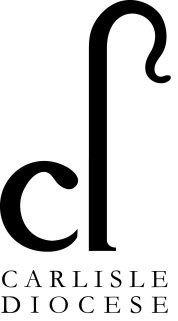 The Parish Church of St Mary’s Allithwaite, Safeguarding Officer is Amanda FoggSafer Recruitment, and TrainingThe Parish Church of St Mary’s Allithwaite supports the following groups working with children and young people, and with adults who are vulnerable, in the following areas, Sunday School/Junior Church, Rock Solid, Messy Church. Our active Pastoral Care Team support members of the congregation in all aspects of need.The leaders and volunteers working with our groups have been safely recruited according to the Church’s national guidance and we have ensured they have or will receive the level of training required by the Church of England.A full review of all DBS records was untaken during 2018/19, all bar one has been updated in accordance with the Church of England policy and guidance. Those who have registered after receiving their disclosure documentation can in future update online, thus avoiding having to fill in the forms every five years.Several other volunteers require to complete this training, I have compiled a list of these during the process of reviewing all DBS records and ensured that those who require to attend this training do so in appropriate timing constraint.  The following training has been completed since Jan 2018:Level 0 – 2Level 1 – 14 of which 8 are in post Level 2 – 2 Requests have been made on a number of occasions for those people who are in an official post, (i.e. working with children or on the pastoral team) to complete the relevant online training.  There are still eleven people who are in post that either have not completed the training or have not notified me that they have completed it, these are required as soon as possible, and I will endeavour to chase the outstanding training.I would like to stress to everyone how important this is to avoid being in breach of Church of England policy and guidance.Church Policy and GuidanceThere is a signed copy of the statement of adoption of the House of Bishops ‘Promoting a Safer Church; safeguarding policy statement’, displayed in the entrance porch, with my photo and contact details, together with those people and organisations that anyone can contact should they have a safeguarding issue, and a copy of Church of England safeguarding policy and guidance.St Mary’s Church Youth Work (Ignite Network Youth Church)God has been doing great things with young people across the Cartmel Peinsula. Here is a brief report focusing on what has happened over the last year. InternWe were blessed to have had Katarina who we said goodbye to in July 2018. In September 2018 Tonje  arrived and has impacted greatly on the  work. This has created a fruitful team atmosphere between Libby, Chris and Tonje. Ignite Fridays This has continued over the last year, we are getting mainly boys, we still meet at Colin & Chrissie’s house. It is encouraging that some of the group have started a Youth Alpha and are inviting young people to their own group.Bible Study Groups  & Young Leaders We ended both girls and boys groups as it wasn’t working, instead we have started a Leadership stream. Schools Work We have a great relationship with Cartmel Priory School. We have been running a lunch club and also reflections. We have also been carrying out detached during lunch times, and are getting to know kids who we have little or no contact with. Libby has been leading two lunch time clubs at Allithwaite and Flookburgh schools, and is involved with Leven Valley Everyone Together after school club. In July 2018 we ran a prayer space at Cartmel Priory School and also held a transition half day for Year 6’s. Flookburgh Youth club This continued throughout the year, but recently it came to an end as the community could not support it. Instead we are doing something monthly which is called Discover. Tonje Tonje has been supporting the Methodist Church in Grange, and is involved in several groups. Bosnia We have been fundraising for the Bosnia trip, we have raised all the money and I am writing this report on the plane on the way ou! Detached Tonje and I have been walking the streets of Grange carrying out detached youth work. Conversations have been encouraging and new relationships have been built. There is a lot that I have missed but this is a snap shot of what has been going on in the Cartmel Peninsula. Chris Mason Finance - A review and summary of 2018Community The church has been active in the community since 1860.  Mary Lambert set up two Charity Funds which are managed by Trustees from the church and community. Every year the trustees meet to distribute the funds, one to help young people with the costs of higher education and the other to help families in the community. Current Account.  We encourage all who can to give by standing order, as this provides a steady and more predictable income through the year, and also facilitates the collection of the tax refunds from Gift Aid. The total income for 2018 was £74,338.67 compared to £67,678.63 in 2017.  Direct giving is again the major source of church income. Direct giving 		£53,213	71.6%	Standing orders / plate/ donations / legaciesIncome from Shares	£ 4,651	  6.3% CBF investmentsOther income		£16,475	22.1%	Events / Fees / RentsThe total payment for 2018 was £74,099.18 compared to £68,916.68 in 2017. The Parish weekend was the reason for the large increase in 2018 on both sides of the accountFrom a deficit between Total Receipts and Total Payments in 2017 of -£1,238.05, we have achieved a small surplus of £239.49 in 2018. We ended the year with a positive Closing Balance of £2,030.97 in the current account.However, costs continue to increase and therefore good Stewardship of our resources is essential and we must focus on this in 2019.  Deposits in Restricted Fund Accounts – agreed by PCC  Jan 2018General purposes		£  4,116.11Repair of the roof		£20,000.00Heating in the Church		£  9,705.00Contingency Fund		£10,000.00Audio Equipment		£  2,000.00       45,821.11      (46,915.58  - 2017)Other Accounts Churchyard and Grounds	£     189.88Fabric				£  3,600.40Organ / Music			£  4,497.87	54,109.26       (54,443.45 – 2017)Abridged Receipts and Payments Account for the Year Ended  31st December 2018 RECEIPTSPlanned Giving and Collections	53,212.80Community				13,467.87Income from Interest			     264.95Income from Shares			  4,650.86Other Income  			  2,742.19TOTAL RECEIPTS				74,338.67PAYMENTSThe Ministry				41,697.96Running Expenses			26,355.12Giving					  6,046.10TOTAL PAYMENTS			74,099.18FUNDS IN HANDCBF Shares at Cost		1,726.00Cash at Bank			2,030.97CBF Funds		          54,109.26TOTAL FUNDS 	         			 57, 866.23	 	SURPLUS			    239.49Represented by:Funds at 31st January 2018    £57,626.74Surplus for the year	           £     239.49	£57,866.23John Tindale – Treasurer     March 2019